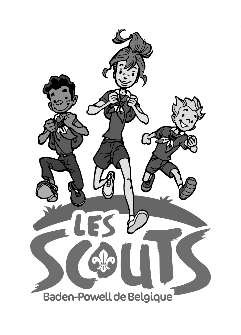 CLAUSE D’AUTORISATION 
DE PUBLICATION DE PHOTOSConcerne : tous les membres qui ont moins de 18 ans, même les animateurs ou les invitésJe soussigné(e) (prénom, nom) : ...................................................................................................................................0 père 0 mère 0 tuteur 0 répondant  (1)autorise (prénom, nom) .................................................................................................................................................accepte par la présente que les photos sur lesquelles ils/elles figurent soient utilisées par Les Scouts de Remicourt HB008 (Unité et Sections) dans le cadre scout. Les photos pourront être publiées sur le site internet http://www.scoutsremicourt.be ou sur le site de la fédération.
En aucun cas, l’unité (ou la section) ne cédera les photos visées à des tiers. Fait à ............................................................. le .......................................................................................Signature avec mention «lu et approuvé»:(1) Biffer les mentions inutiles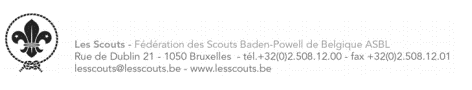 